GFWC News & Notes  	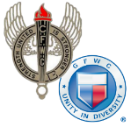 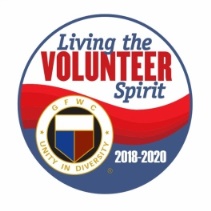 GFWC — an international women's organization dedicated to community improvement by enhancing the lives of others through volunteer serviceCarol Weldin, AWC Co-LiaisonNovember 2019Support March of Dimes for Prematurity Awareness Month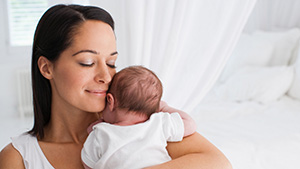 November is Prematurity Awareness Month! This month is an opportunity to reflect on the nearly 400,000 babies born preterm each year in the United States and what we can do to prevent it. Request your official toolkit from March of Dimes to help raise awareness about premature births throughout the month.

March of Dimes also has an exclusive online military community dedicated to supporting the needs of military moms-to-be with health information and a support network. Being an expecting military mother can be both a joyful and stressful experience. High levels of stress may contribute to premature birth or low birth weight in full-term babies. March of Dimes created Mission: Healthy Baby®, a baby shower program specifically for military families that provides free pregnancy and newborn health information and free baby items through our Military Baby Showers.
 
Get involved with March of Dimes this month! Your club can make a difference in the lives of moms and babies, whether you put knitting skills to good use or organize a Beyond the Mission: Healthy Baby Shower.Thanks to You … GFWC Members We have given clothing, coats, shoes, and household goods to those in need, provided shelters for women and children surviving abuse, and supported hospitals such as St. Jude Children’s Research Hospital.
 
We have established libraries, helped fill libraries with books, and given thousands of Dr. Seuss books to children who never have had a book of their own.

We have raised dogs for Canine Companions or supported programs so others can have a service dog to help them live a more complete life.
 
We have planted trees, established community gardens, and school butterfly gardens while beautifying public parks and businesses.

We have provided supplies and materials for men and women in the military.

We have initiated and supported legislative action for gun control, domestic violence prevention, school safety, and more.

As Helen Dyer has said, “Volunteerism is the voice of the people put into action. These actions shape and mold the present into a future of which we (GFWC) can all be proud.” Which GFWC volunteer experience has taught you the most about gratitude? Share it on this month’s #ThankYouTuesday post.Look Into Club InsuranceDo you ever worry about someone getting hurt or property being damaged during a club event? Protect your club from liability claims by purchasing insurance coverage. No matter how many fundraising dinners, festivals, and other events your club organizes, you can worry less about whether you are covered and focus more on the success of your event.GFWC’s insurance partner, AH&T Insurance, provides insurance plans for GFWC-federated clubs including General Liability Insurance, which provides protection in the event of bodily injury or property damage or Event Insurance, which allows your club to insure a single event.

AH&T also offers Directors & Officers liability insurance which offers your club protection should officers cause damage to club assets from alleged or actual wrongful acts on their part.General Liability Insurance premiums start at $300 annually but may vary based on the number of club members and other special considerations. The cost of Event Insurance varies by event. Directors and Officers Liability Insurance premiums are $463.50 annually for all GFWC clubs.

To learn more, visit AH&T Insurance’s website or contact Amy Miller with AH&T Insurance.Success for Survivors ScholarshipThe 2020 Success for Survivors Scholarship is now open! Spread the word among your family and friends to reach survivors who may be interested that the application deadline is February 7.From the desk of President Dori Kelsey:  California Fires:We have about $16,000 left from last year in the CFWC Disaster Fund for Fire Victims. Please remember this money goes to Club Women and Club houses for the most part. It is meant for us to give to ours. We occasionally give to other groups as the entire CFWC Board sees fit. Remember our money may only be given out with a vote by the Entire CFWC Board at a meeting.If you want to give money consider giving to a general helping fund, I suggest either Red Cross or Salvation Army. You can say Northern or Southern California if you would like. Google them.As of this time, I have not heard of any club women or club houses needing our help. So, keep your fingers crossed that it will stay that way. Keep all the Victims of these horrible fires, winds and blackouts in your hearts.Teen Dating Violence Quick FactsIn October, I posted some information about teen dating and I've received a few requests for more information for young teens so they can avoid the pitfalls before they even start. This information is just as important for boys as it is for girls. I know we all want to fo anything we can do to help our children and grandchildren grow up with all the tools they need to be in successful relationships. There is an amazing amount of information available. A few websites to check out:www.childrenssafetynetwork.org www.dosomething.orgwww.verywellfamily.comwww.loveisrespect.org			Diane Waterhouse, Domestic Violence Awareness & PreventionPS: The Purple Purse Project continues!Did you miss it in GFWC News & Notes?  Success Stories Advocating for Children?Advocates for Children Week ended on Saturday and we want to hear about your club’s successful projects and events! Email us a recap of your club’s activities (with action-packed photos) to be considered for the GFWC Blog. Seeking Scholarship Applicants The 2020 Success for Survivors Scholarship is now open! Spread the word among your family and friends to reach survivors who may be interested that the application deadline is February 7. Help Us Preserve the Voices of Our PastDid you know that the WHRC has hundreds of oral histories archived? We’re now fundraising to digitize all 341 oral histories in our collection!As we approach the centennials of the 19th Amendment and of GFWC’s time in our historic mansion at 1734 N Street, it is imperative that we bring the voices of our past to life. Interviews cover subjects ranging from suffrage marches, to past president’s recalling their time living at 1734 N Street, to recollections of cherished personalities and past presidents. To donate to WHRC, login to the GFWC Portal. 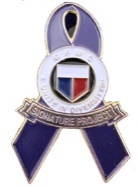 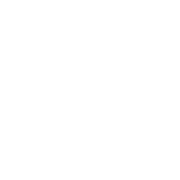 